Publicado en España el 03/09/2021 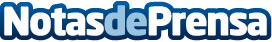 CERRAJEROS MADRID: ¿Cuáles son los diferentes tipos de cerraduras?Para conocer los distintos tipos de cerraduras, es importante entender las diferencias entre ellas. El método de instalación, el sistema de cierre y el nivel de seguridad son los tres elementos que permiten clasificar las cerradurasDatos de contacto:TUS CERRAJEROS MADRIDComunicado de prensa: ¿Cuáles son los diferentes tipos de cerraduras?916772505Nota de prensa publicada en: https://www.notasdeprensa.es/cerrajeros-madrid-cuales-son-los-diferentes Categorias: Nacional Bricolaje Inmobiliaria Viaje Sociedad Madrid Ciberseguridad Seguros Consumo http://www.notasdeprensa.es